GUÍA DE APRENDIZAJE TECNOLOGÍA (CLASE N°2)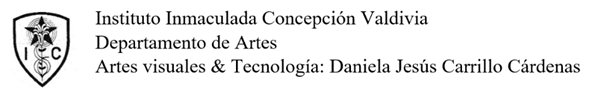 Nombre: ______________________________ Curso: 7° ____ Fecha: ___ / ___ / 2020Si tienes alguna duda con las actividades, comunícate con la profesora al siguiente mail:profe.danielacarrillo@gmail.comEstrategia: Analizar el desarrollo de la tecnología en la historia del ser humano a partir de la lectura del siguiente texto, destacando lo más importante y desarrollando las preguntas en torno a este tema de manera responsable. La tecnología y el medio ambienteTodos nos hemos preguntado alguna vez hacia dónde vamos, qué será de nosotros mañana…Observa las cosas que más nos pueden llamar la atención:En la tierra existen miles de especies vivientes pero solamente una, el ser humano, consume el 40% de los recursos del mundo.Cada 10 segundos desaparece el equivalente a cinco campos de fútbol de bosques y selvas, bien para cultivo, pastoreo, o crecimiento de las ciudades.Cada diez segundos se extingue una especie animal.La población humana crece a un ritmo exponencial, por ejemplo China y los países orientales (principalmente la India), al seguir superpoblándose (entre solamente esos dos países ya tienen más de 1.900 millones de habitantes) generarán un muy grave y difícil problema alimentario y de agotamiento de recursos naturales.Las actividades humanas están provocando toda clase de contaminación que cada vez afectará más a la vida en el planeta. Por ejemplo es un hecho demostrado que la temperatura del planeta ha estado aumentando debido a la quema constante de combustibles para nuestras máquinas y fábricas, lo cual ha hecho crecer el conocido efecto invernadero.Una de las consecuencias más graves de todo esto es el Cambio Climático Global. Con el aumento de los niveles de dióxido de carbono (CO2), el futuro de la Tierra podría parecerse a la época de mayor calor de la antigüedad (la época de Eoceno).Imagina palmeras en Noruega, playas cálidas desplazadas a cientos de metros de donde están hoy y la desaparición de hielo natural del planeta.Otras consecuencias que el cambio climático podría producir son:Las zonas fértiles se transformarán en desiertosLos glaciares se derretirán y, por tantoCiertas zonas bajas cercanas a la costa se inundarán.Es decir, hay evidencias de que nuestro planeta está sufriendo. El ser humano, señor de la tierra, deberá, por necesidad y urgencia, ir encontrando soluciones para compatibilizar el desarrollo con el mantenimiento de las condiciones de habitabilidad del planeta, es decir, tener un desarrollo sostenible.Esto requiere:El uso de tecnologías específicamente diseñadas para la conservación y protección del medio ambiente.Utilizar recursos renovables.Promocionar el reciclaje de materialesConcienciarnos de que todos somos responsablesEstrategias: 1. Determinar si las siguientes afirmaciones son verdaderas (V) o falsas (F) justificando las afirmaciones falsas, completando la línea adjunta. _____ La actividad tecnológica no tiene consecuencias sobre las personas	________________________________________________________________________ La tecnología no modifica la vida del ser humano ________________________________________________________________________ El desarrollo tecnológico tiene consecuencias en nuestro entorno________________________________________________________________________ En un mundo globalizado, el desarrollo sostenible no es cosa de todos________________________________________________________________________ El desarrollo sostenible es la combinación entre tecnología y medioambiente________________________________________________________________________ La explotación de los recursos naturales no alteran los ecosistemas________________________________________________________________________ El diferente grado de desarrollo tecnológico produce desigualdades________________________________________________________________________ Los objetos técnicos actuales son sencillos y fáciles de usar________________________________________________________________________ En los países ricos es más fácil acceder a la tecnología________________________________________________________________________ El progreso de la tecnología tiene un carácter acumulativo___________________________________________________________________Registrar información de 3 prácticas de desarrollo sostenible que podemos implementar en nuestra vida diaria, a través de la búsqueda de información en internet, tomando apuntes de sus principales características. 